Grille d’observation des comportements de communication non verbale 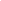 Annexe 1.  Comportements non verbaux complémentaires qu’il est possible d’observerObjectif : Cet outil vise à guider les parents et les intervenants dans l’observation des comportements de communication d’un enfant, afin de les aider à documenter tous les moyens qu’il possède pour s’exprimer. Consignes : Cochez les comportements produits par l’enfant pour chaque intention énoncée. Indiquez tous les comportements même s’ils vous semblent peu détectables. Dans la section Commentaires, vous pouvez noter vos observations. Les comportements de l’Annexe 1 peuvent vous aider à compléter vos observations.N.B. Il est à noter que les comportements qui sont surlignés en gris sont suggérés pour que l’enfant soit plus facile à comprendre par des personnes moins familières avec lui, les comportements vers lesquels il faut tendre dans son éducation.Le terme adulte est utilisé dans le présent outil, mais peut être remplacé par : intervenant, parent, éducatrice ou enseignant.Vous pouvez référer à la « Présentation de la Grille d’observation » pour plus d’informations ou pour des consignes plus détaillées !Expression du confort Expression du confort Comment l’enfant exprime-t-il qu’il est bien, heureux ou excité ? L’enfant se raidit, se trémousse, se relâche.L’enfant sourit, gazouille, rit, pousse de petits cris.L’enfant adopte ces comportements en regardant l’adulte.L’enfant utilise un geste ou un signe pour montrer qu’il est bien (ex. content : frappe des mains)L’enfant indique qu’il est bien par une image, un pictogramme ou à l’aide d’une tablette électronique.Commentaires : ________________________________________________________________________________________________________________________________________Expression de l’inconfortExpression de l’inconfortComment l’enfant montre-t-il qu’il n’est pas bien, qu’il vit un inconfort ? (ex. malaise, douleur, faim) L’enfant se raidit, se trémousse, se relâche.L’enfant grimace, pousse de petits cris.L’enfant détourne le visage, pleure, crie ou grogne. L’enfant adopte ces comportements en regardant l’adulte ou en pointant l’objet en question (ex. couche, bobo).L’enfant utilise un geste ou un signe pour signifier qu’il vit un inconfort (ex. « bobo », « manger », etc.)L’enfant indique qu’il vit un inconfort par une image, un pictogramme ou à l’aide d’une tablette électronique.Commentaires : __________________________________________________________________________________________________________________________________________________________________________Refus/ProtestationRefus/ProtestationComment l’enfant s’oppose-t-il ou refuse-t-il ? (ex. refuse-t-il un aliment présenté? de s’habiller ?)Comment l’enfant montre-t-il qu’il n’est pas d’accord ? (ex. qu’il ne veut pas aller se coucher ?)L’enfant se raidit, grimace, pleure. L’enfant gémit, crie ou grogne.L’enfant adopte ces comportements en regardant l’adulte ou en pointant l’objet en question.L’enfant fait « non » de la tête. L’enfant tourne la tête, fuit l’adulte du regard ou reste passif.L’enfant pousse l’objet ou la nourriture. Il peut lancer l’objet au sol.L’enfant se jette au sol.L’enfant utilise un geste ou un signe pour indiquer qu’il n’est pas d’accord (ex. « non », « fini », « veux pas », etc.).L’enfant signifie son désaccord par une image, un pictogramme ou à l’aide d’une tablette électronique.Commentaires : ________________________________________________________________________________________________________________________________________________________________________________________________________________________________________________________________________________CessationCessationQue fait l’enfant pour exprimer qu’il veut cesser une activité en cours ? (ex. arrêter de jouer, de manger)L’enfant crie ou grogne.L’enfant pousse l’objet ou l’adulte. Il peut lancer l’objet au sol.L’enfant fait « non » de la tête. L’enfant tourne la tête ou fuit l’adulte du regard.L’enfant se lève ou quitte.L’enfant utilise un geste ou un signe pour indiquer « fini ».L’enfant avise qu’il veut cesser une activité en cours par une image, un pictogramme ou à l’aide d’une tablette électronique.Commentaires : __________________________________________________________________________________________________________________________________________________________________________Demande de nourriture/de breuvageDemande de nourriture/de breuvageQue fait l’enfant lorsqu’il a faim ou qu’il a soif ? lorsqu’il veut un aliment en particulier ? L’enfant chigne, pleure ou crie.L’enfant regarde un aliment ou le réfrigérateur/garde-manger.L’enfant pointe un aliment ou le réfrigérateur/garde-manger.L’enfant utilise un geste ou un signe pour signifier qu’il veut un aliment (ex. « encore », « manger », « veux »).L’enfant exprime sa demande par une image, un pictogramme ou à l’aide d’une tablette électronique.Commentaires : ________________________________________________________________________________________________________________________________________Demande d’objetDemande d’objetComment l’enfant exprime-t-il qu’il veut qu’on lui donne un objet ?L’enfant se raidit, émet des sons ou crie en regardant l’objet.L’enfant regarde l’objet, il s’approche de l’objet, tend les bras pour l’atteindre.L’enfant guide l’adulte vers l’objet (ex. en le prenant par la main).L’enfant crie ou fait une crise pour obtenir l’objet.L’enfant utilise un geste ou un signe pour indiquer qu’il veut un objet (ex. « veux », « donne », etc.)L’enfant indique qu’il veut qu’on lui donne un objet par une image, un pictogramme ou à l’aide d’une tablette électronique.Commentaires : __________________________________________________________________________________________________________________________________________________________________________Demande d’actionDemande d’actionComment l’enfant demande-t-il une action à l’adulte ? (ex. ouvrir la porte, la lumière, activer un jouet, etc.)L’enfant se raidit, émet des sons ou crie en voyant l’objet.L’enfant regarde l’objet et le pointe. L’enfant guide l’adulte vers l’objet (ex. en le prenant par la main).L’enfant utilise un geste ou un signe pour indiquer qu’il veut un objet (ex. « veux », « ouvre », etc.)L’enfant fait une demande en désignant une image, un pictogramme ou à l’aide d’une tablette électronique.Commentaires : ________________________________________________________________________________________________________________________________________Demande de récurrenceDemande de récurrenceQue fait l’enfant lorsqu’il veut de nouveau un objet, une personne ou un événement ? (ex. il veut que l’adulte répète une action ou il veut encore de la nourriture)L’enfant se raidit, émet des sons ou crie en voyant l’objet.L’enfant pointe l’objet ou tend les bras vers l’objet.L’enfant tape sur la table ou sur un autre objet.Lorsque l’adulte lui pose la question : « en veux-tu encore ? », l’enfant fait « oui/non » de la tête.L’enfant utilise un geste ou un signe qui veut dire « encore ».L’enfant exprime qu’il veut de nouveau l’objet par une image, un pictogramme ou à l’aide d’une tablette électronique.Commentaires : ____________________________________________________________________________________________________________________________________________________________________________________________________________Demande d’aideDemande d’aideQue fait l’enfant lorsqu’il a besoin d’aide ? (ex. pour ouvrir une porte ou faire fonctionner un jeu)L’enfant se raidit, émet des sons ou pleure en tentant de faire une action.L’enfant montre l’objet à l’adulte ou guide l’adulte vers l’objet.L’enfant touche le bras de l’adulte.L’enfant utilise un geste ou un signe, tel que : « aide », « veux » ou « s.v.p. ».L’enfant demande de l’aide par une image, un pictogramme ou à l’aide d’une tablette électronique.Commentaires : ________________________________________________________________________________________________________________________________________Expression d’un choixExpression d’un choixComment l’enfant exprime-t-il un choix? (à partir d’objets présents dans la pièce ou mentionnés à l’oral par l’adulte)Lorsque l’adulte nomme ou renomme les choix possibles, l’enfant fait un mouvement de corps, sourit, émet des sons, etc. au moment où l’élément de son choix est nommé. L’enfant regarde ou montre l’objet choisi présenté devant lui.L’enfant utilise un geste ou un signe, tel que « pomme », « orange » ou « veux ».L’enfant indique son choix par une image, un pictogramme ou à l’aide d’une tablette électronique.Commentaires : __________________________________________________________________________________________________________________________________________________________________________Demande d’information ou de clarificationDemande d’information ou de clarificationComment l’enfant demande-t-il une information ? (ex. savoir où est une personne ou un objet, demander comment faire, questionner l’adulte sur un nouveau mot, etc.)L’enfant alterne son regard entre un objet et l’adulte. L’enfant pointe l’objet en regardant l’adulte.L’enfant émet des sons ou des « presque » mots avec une intonation interrogative.L’enfant utilise un geste ou un signe qui signifie « où ? », « qui ? », etc.L’enfant fait une demande en utilisant une image, un pictogramme ou à l’aide d’une tablette électroniqueCommentaires : ______________________________________________________________________________________________________Demande de permissionDemande de permissionComme l’enfant demande-t-il la permission à l’adulte ? (ex. prendre un autre biscuit, aller aux toilettes, etc.).L’enfant regarde l’adulte ou montre l’objet à l’adulte.L’enfant émet des sons avec une intonation interrogative.L’enfant utilise un geste ou un signe (ex. « pipi », « veux », « jouer », dehors », etc.).L’enfant demande une permission en utilisant une image, un pictogramme ou à l’aide d’une tablette électronique.Commentaires : ______________________________________________________________________________________________________Demande d’attention ou partage d’attention avec l’adulteDemande d’attention ou partage d’attention avec l’adulteComment l’enfant demande-t-il de l’attention à l’adulte ? Attire-t-il l’attention de l’adulte vers un objet ?L’enfant pointe, montre l’objet à l’adulte.L’enfant guide l’adulte vers un objet.L’enfant regarde l’adulte ou alterne son regard entre l’adulte et l’objet. L’enfant crie, touche l’adulte ou tire après les vêtements de l’adulte.L’enfant peut adopter des comportements jugés inacceptables/de provocation.L’enfant se place dans un endroit stratégique pour attirer l’attention de l’adulteL’enfant fait une demande en utilisant un geste ou un signe (ex. « regarde »).L’enfant attire l’attention de l’adulte par une image, un pictogramme ou à l’aide d’une tablette électroniqueCommentaires : _________________________________________________________________________________________________________________________________________________________________________________________________________Demande d’affection/de proximitéDemande d’affection/de proximitéComment l’enfant demande-t-il de l’affection à l’adulte ou un pair (ex. câlin, caresse) ?L’enfant s’approche ou tend les bras.L’enfant touche l’adulte ou se colle sur lui.L’enfant prend le bras de l’adulte et le met sur lui.L’enfant utilise des gestes naturels (ex. « viens » ou souffler un baiser) ou des signes.L’enfant manifeste son affection en indiquant une image, un pictogramme ou à l’aide d’une tablette électronique.Commentaires : ________________________________________________________________________________________________________________________________________SalutationSalutationComment l’enfant salue-t-il une personne qui entre où qu’il voit ? lui dit-il au revoir ? L’enfant se raidit, sourit à la personne ou émet un cri de joie.L’enfant regarde l’adulte et s’approche de lui; il peut tendre les bras ou pointer celui-ci.L’enfant utilise des gestes naturels (ex. geste de la main) ou il signe (ex. « bonjour », « comment ça va »).L’enfant salue en utilisant une image, un pictogramme ou à l’aide d’une tablette électronique.Commentaires : ______________________________________________________________________________________________________Utilisation de formules de politesseUtilisation de formules de politesseComment l’enfant utilise-t-il les formules de politesse ? (ex. merci, s’il vous plait, excuses, etc.)L’enfant se raidit, sourit à la personne ou émet un cri de joie.L’enfant regarde l’adulte.L’enfant utilise des gestes naturels (ex. geste de la main) ou il signe (ex. « merci », « s’il vous plait »).L’enfant utilise des formules de politesse non verbales (sourire à celui qui le salue, interagir avec délicatesse, s’éloigner de personnes au comportement inapproprié).L’enfant s’excuse ou remercie par une image, un signe, un pictogramme ou à l’aide d’une tablette électroniqueCommentaires : ___________________________________________________________________________________________________Identifier des objets ou des personnesIdentifier des objets ou des personnesComment l’enfant nomme-t-il des objets, des personnes ou des actions ? L’enfant émet des sons ou utilise des onomatopées (sons de l’objet) (ex. « tchou tchou » pour « train »).L’enfant utilise des approximations de mots ou des « presque » mots.L’enfant nomme les objets ou les personnes à l’aide de gestes ou de signes (ex. signe de « papa » ou de « voiture »).L’enfant montre une image, un pictogramme ou utilise une tablette électronique.Commentaires : ________________________________________________________________________________________________________________________________________Commentaire sur un objet, une personne, un événement ou une actionCommentaire sur un objet, une personne, un événement ou une actionComment l’enfant fait-il un commentaire sur un objet, une personne, un événement ou une action ?L’enfant pointe (ex. l’objet ou la personne), le montre en entier ou une partie.L’enfant émet des cris, des sons ou produit des onomatopées (ex. dit « iiii » en voyant la souris).L’enfant utilise des gestes naturels (ex. « grand » pour parler d’une personne) ou des signes. L’enfant produit un son ou un geste associé à l’objet ou la personne (ex. indique le chapeau que porte la personne ou l’objet qu’elle tient).L’enfant désigne une image, un pictogramme (ou à l’aide d’une tablette électronique) associé à la personne (ex. sac à dos).Commentaires : _____________________________________________________________________________________________________________________________________Expression d’un sentiment/une émotionExpression d’un sentiment/une émotionComment l’enfant exprime-t-il des émotions/des sentiments (ex. joie, colère, tristesse, peur, etc.) ?L’enfant sourit, pleure, se cache le visage, ou adopte une expression faciale précise. L’enfant se raidit, sautille, se place en boule, etc.L’enfant rit, crie, grogne ou émet des sons en regardant l’objet et l’adulte.L’enfant utilise un geste ou un signe pour indiquer son émotion (ex. « content », « fâché », etc.).L’enfant désigne une image, un pictogramme (ou à l’aide d’une tablette électronique) associé à l’émotion qu’il veut exprimer.Commentaires : _____________________________________________________________________________________________________________________________________Affirmation/acquiescementAffirmation/acquiescementQue fait l’enfant pour exprimer que quelque chose est vrai? (ex. un événement, ses préférences, qu’il a de nouveaux jouets ou vêtements, ce qu’il a fait pendant la fin de semaine ou la veille)L’enfant crie ou émet des sons en regardant l’adulte.L’enfant utilise des gestes naturels (ex. « oui » et « non » de la tête).L’enfant utilise des signes ou il combine plusieurs moyens.L’enfant montre une image, un pictogramme (ou à l’aide d’une tablette électronique) à l’adulte.Commentaires : ________________________________________________________________________________________________________________________________________________HumourHumourComment l’enfant fait-il rire ? Comment taquine-t-il l’adulte, ou lui joue-t-il des tours?L’enfant fait des grimaces. L’enfant fait de petits cris ou des drôles de sons en regardant l’adulte.L’enfant fait une action « interdite » pour faire rire.L’enfant utilise des gestes naturels (ex. « coucou » ou se cache ou cache des objets).L’enfant montre une image cocasse, un pictogramme humoristique ou utilise une tablette électronique.Commentaires : _____________________________________________________________________________________________________________________________________Réponse à un geste d’affectionRéponse à un geste d’affectionComment l’enfant répond-il à un geste d’affection ?L’enfant sourit ou rit.L’enfant se raidit où se trémousse.L’enfant touche, caresse ou colle la personne qui le prend dans ses bras.L’enfant fait « non » de la tête. L’enfant pousse l’adulte ou s’éloigne.L’enfant répond à l’aide de gestes ou de signes (ex. signe de « je t’aime » ou comportement de rapprochement).L’enfant exprime son affection par une image, un pictogramme ou à l’aide d’une tablette électronique.Commentaires : _______________________________________________________________________________________________________________________________________________________________________Réponse à une demande d’information ou de clarification Réponse à une demande d’information ou de clarification Que fait l’enfant pour répondre à une demande d’information de l’adulte ? (ex. où sont tes souliers ?, etc.)L’enfant regarde l’adulte, il montre l’objet à l’adulte ou guide l’adulte vers l’objet.L’enfant plisse les yeux ou émet des sons, utilise des gestes naturels ou des signes (ex. « joue », « veux », « dormir », etc.).L’enfant désigne une image ou un pictogramme par lequel il interroge l’adulte ou utilise une tablette électronique.Commentaires : _____________________________________Réponse à une demande d’action/à une consigneRéponse à une demande d’action/à une consigneComment l’enfant répond-il lorsque l’adulte lui donne une consigne ? L’enfant ne fait rien, ne se met pas en action.L’enfant regarde l’adulte, alterne son regard entre l’adulte et le lieu/l’objet de la consigne.L’enfant évite le regard de l’adulte ou s’éloigne de lui. L’enfant se rapproche du lieu ou de l’objet de la consigne.L’enfant demande de l’aide en utilisant des gestes ou des signes (ex. « aide », « svp »).L’enfant exécute la consigne. L’enfant exprime de façon non verbale qu’il ne comprend pas, par un signe, une image, un pictogramme ou à l’aide d’une tablette électronique Commentaires : _______________________________________________________________________________________________________________________________________________________________________Rapporter un événement vécuRapporter un événement vécuComment l’enfant raconte/rapporte-t-il un événement vécu? (ex. ce qu’il a fait à l’école, pendant la fin de semaine) L’enfant pointe (ex. un objet ou une personne) ou montre quelque chose en lien avec ce qu’il a vécu.L’enfant émet des cris, des sons ou produit des onomatopées.L’enfant rapporte les faits à l’aide de gestes ou de signes.L’enfant montre des pictogrammes, des photos ou utilise une tablette électronique.Commentaires : _____________________________________________________________________________________________________________________________________ComportementsComportementsAContact visuel :L’enfant regarde un objet (ex. le biscuit sur la table ou le jouet hors d’atteinte). L’enfant regarde l’adulte (ex. pour lui signifier qu’il veut un câlin, de l’aide, un objet, etc.). L’enfant suit du regard les mouvements de l’adulte qui circule dans la pièce. L’enfant regarde l’adulte qui l’appelle. L’enfant regarde des objets ou des personnes nommés par l’adulte. L’enfant alterne son regard entre l’objet et l’adulte (ex. il regarde l’avion dans le ciel, puis regarde son parent pour commenter son observation).L’enfant établit un contact visuel en plus d’un autre comportement de communication non verbale (ex. regarde le biscuit et le pointe).L’enfant évite le regard de l’adulte ou d’un objet.BExpressions faciales/émotionnelles :L’enfant sourit (ex. lorsque l’adulte lui parle, l’enfant répond par un sourire).L’enfant rit (ex. quand l’adulte le chatouille, l’enfant rit aux éclats).L’enfant pleure ou cesse de pleurer (ex. si l’adulte le prend ou le dépose).L’enfant exprime non verbalement des émotions (telles que le dégoût, la colère, l’excitation, etc.) (ex. l’enfant fait la moue lorsque l’adulte lui fait un refus)Expressions corporelles :L’enfant a une position ouverte, s’agite, s’excite, saute ou court (ex. pour exprimer sa joie).L’enfant s’éloigne de l’adulte ou d’un objet. L’enfant ne répond pas à l’adulte; il reste passif.L’enfant touche l’adulte, le colle ou le caresse.L’enfant pousse un objet ou une personne (ex. il pousse son assiette lorsqu’il n’a plus faim).L’enfant reproduit un mouvement ou une action (ex. à la suite de la demande de l’adulte, l’enfant amène un objet).L’enfant se met en boule, se place en retrait ou se jette au sol (ex. s’il est en colère).L’enfant fait une crise, frappe les autres, se tape ou s’autostimule (ex. flapping, rocking).CVocalisations :L’enfant gazouille ou babille (ex. lorsque le parent lui parle, l’enfant lui répond avec des sons).L’enfant crie ou grogne (ex. si l’on tente de lui retirer son jouet, l’enfant crie. Lorsqu’il est heureux, l’enfant saute et crie de joie).L’enfant émet des sons qui s’apparentent à des mots ou produit des onomatopées (ex. cris d’animaux).L’enfant émet des sons auxquels il a attribué un sens (ex. « iiii » pour dire « content »).L’enfant jargonne.L’enfant fait de l’écholalie qui s’apparente plus ou moins à des mots, peut constituer une tentative de mot.DGestes :L’enfant pointe un objet (ex. il pointe un avion dans le ciel).L’enfant montre un objet à l’adulte ou donne un objet à l’adulte (ex. il montre un livre qu’il tient dans ses mains).L’enfant répond à une question par un « oui/non » de la tête.L’enfant essaie d’atteindre un objet hors de sa portée (ex. il tente de prendre un toutou sur la commode).L’enfant prend un objet désiré (ex. il prend le ballon au sol ou il choisit l’un des deux jouets que l’adulte lui tend).L’enfant tend les bras vers l’adulte (ex. pour se faire prendre).L’enfant va chercher l’adulte et l’amène vers un objet.L’enfant utilise des gestes naturels en interaction avec l’adulte (ex. « bye, bye », souffler un baiser, faire un « chut » avec un doigt, taper des mains pour montrer son enthousiasme, haussement d’épaules, « y’en a plus », secouer la tête, etc.).L’enfant utilise certains gestes associés à des jeux sociaux (ex. tape-tape-tape, coucou, faire semblant, etc.).ESignes (ex. LSQ, mains animées, français signé) :L’enfant utilise des signes qui font partie d’un répertoire de signes appris (ex. « encore », « manger », « donne », « pomme », « boire », etc.).Vous pouvez identifier les signes qui sont généralement utilisés pour chaque fonction de communication.FUtilisation de supports visuels ou écrits (p.ex. pointe le support, l’amène à l’adulte, effectue un pairage, etc.) :L’enfant utilise des images, des photographies ou des dessins pour communiquer.L’enfant utilise des pictogrammes.L’enfant utilise un appareil d’aide à la communication (ex. iPad, tableau de communication, etc.).L’enfant utilise le langage écrit (ex. pointe des mots écrits ou écrit dans un cahier).L’enfant utilise des miniatures d’objets ou manipule des objets pour communiquer (ex. il va chercher une mini cuillère pour signifier qu’il veut manger).L’enfant a recours à des outils imagés (ex. horaire ou calendrier imagé).GCombinaisons de gestes et/ou de vocalisations :L’enfant combine un geste et une vocalisation (ex. pointe un objet et tente de le nommer).L’enfant combine deux gestes pour exprimer une idée plus complexe.